Задание 1. Найти локальные экстремумы функции одной переменной. Если функция имеет бесконечное количество экстремальных точек, локализовать и найти 3 из них.Задание 1 Задание выполняется в среде Maple и, для сравнения, с помощью библиотеки Sympy языка Python: Задание 2. Найти локальные экстремумы функции двух переменных. Если функция имеет бесконечное количество экстремальных точек, локализовать и найти 3 из них. Аналогично, второе задание выполняется в Maple, а также в Python. Провести доказательство того, что все найденные точки являются (или не являются) локальными экстремумами для программ Maple и Python (аналогично тому, как это было сделано для программы Maple в методических указаниях).Задание 3. Решение уравнения с параметром, запись корней в файл и чтение из файла.Задание 4. Решение дифференциального уравнения и построение графиков решенийЗадание 5. Простые и сложные проценты Вариант 1. Вкладчик положил в банк, выплачивающий 7% простых в год, вклад 3 тыс. руб. Какая сумма будет на счету вкладчика через 3 месяца? 2. В банк, начисляющий 6% годовых (сложных), клиент положил 80 тыс. руб. Какая сумма будет на счету этого клиента через 8 месяцев? Вариант 2. 1. Какую сумму надо положить в банк, выплачивающий 4% простых в год, чтобы получить 50 тыс. руб. через 4 месяца? 2. Господин Филиппов хочет вложить 5 тыс. руб., чтобы через 2 года получить 7 тыс. руб. Под какую процентную ставку j1 он должен вложить свои деньги? Вариант 3 1. В банк положено 100 тыс. руб. Через 2 года 6 месяцев на счету было 120 тыс. руб. Сколько процентов (простых) выплачивает банк в год? 2. Г-н Иванов может вложить деньги в банк, выплачивающий проценты по ставке j6=10%. Какую сумму он должен вложить, чтобы получить 20 тыс. руб. через 3 года 3 месяца? Вариант 4 1. В банк, выплачивающий 6% простых годовых, положили 60 тыс. руб. Через сколько лет на счету будет 65 400 руб.? 2. Г-н Петров хочет вложить 30 тыс. руб., чтобы через 5 лет получить 40 тыс. руб. Под какую процентную ставку j12 он должен вложить свои деньги? Вариант 5 1. В банк положено 250 тыс. руб. Через 2 года 6 месяцев на счету было 318750 руб. Сколько процентов (простых) выплачивает банк в год? 2. Через сколько лет 1 руб., вложенный в банк, выплачивающий проценты по ставке j1=10% превратится в 1 млн. руб.? Вариант 6 1. Какую сумму надо положить в банк, выплачивающий 7% простых в год, чтобы получить 80 тыс. руб. через 1 год? 2. Клиент вложил в банк 100 тыс. руб. Какая сумма будет на счету этого клиента через 1 год, если банк начисляет проценты по ставке j1=5%? Вариант 7 1. Вкладчик положил в банк, выплачивающий 10% простых в год, вклад 5 тыс. руб. Какая сумма будет на счету вкладчика через 3 года 5 месяцев? 2. В банк, начисляющий 9% годовых (сложных), клиент положил 60 тыс. руб. Какая сумма будет на счету этого клиента через 6 лет 6 месяцев? Вариант 8 1. В банк, выплачивающий 4% простых годовых, положили 46 тыс. руб. Через сколько лет на счету будет 55 200 руб.? 2. Клиент вложил в банк 80 тыс. руб. Какая сумма будет на счету этого клиента через 1 год, если банк начисляет проценты по ставке j12=5%? Вариант 9 1. Какую сумму надо положить в банк, выплачивающий 6% простых в год, чтобы получить 75 тыс. руб. через 2 года 9 месяцев? 2. Клиент вложил в банк 120 тыс. руб. Какая сумма будет на счету этого клиента через 2 года, если банк начисляет проценты по ставке j6=5%? Вариант 10 1. Вкладчик положил в банк, выплачивающий 6% простых в год, вклад 8 тыс. руб. Какая сумма будет на счету вкладчика через 3 года 5 месяцев? 2. В банк, начисляющий 6% годовых (сложных), клиент положил 80 тыс. руб. Какая сумма будет на счету этого клиента через 4 года? Вариант 11 1. Вкладчик положил в банк, выплачивающий 9% простых в год, вклад 5 тыс. руб. Какая сумма будет на счету вкладчика через год? 2. В банк, начисляющий 7% годовых (сложных), клиент положил 120 тыс. руб. Какая сумма будет на счету этого клиента через 1 год?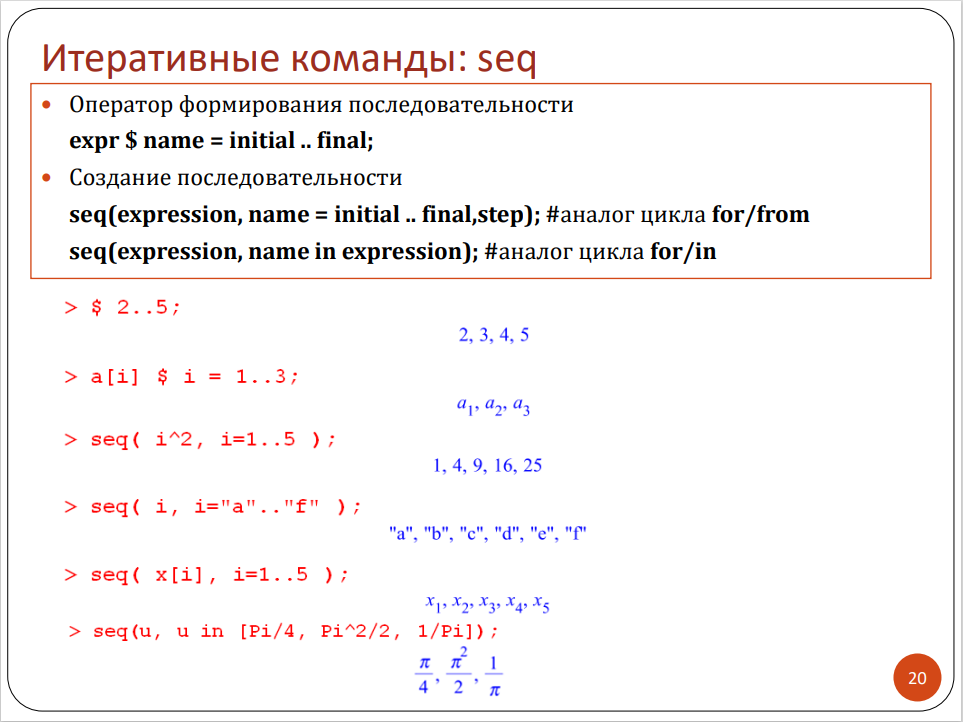 №f(x,α)1sin( x / 4 )  x  0, x [ , ],  [2,2] с шагом 0.12cos x    x  0, x [ , ],  [1,4] с шагом 0.13sin( x )  x  0, x [ , ],  [3,3] с шагом 0.14sin( x   2)  x  0, x [ , ],  [1.5,1.5] с шагом 0.15sin(  x  / 2)  x  0, x [ , ],  [1.5,1.5] с шагом 0.16sin(  x / 2 )  x  0, x [ , ],  [2,2] с шагом 0.17cos(  x / 2 )  x  0, x [ , ],  [2,2] с шагом 0.18cos(  x  / 2)  x  0, x [ , ],  [1,1] с шагом 0.19sin( 2  x)  x  0, x [ , ],  [2,2] с шагом 0.110cos( 2  x)  x  0, x [ , ],  [1.2,1.2] с шагом 0.111sin( x / 2 )  x  0, x [ , ],  [2,2] с шагом 0.112cos(x / 2 )  x  0, x [ , ],  [1,1] с шагом 0.113sin( x / 3 )  x  0,  x [ , ],  [3,3] с шагом 0.114cos(x / 3 )  x  0, x [ , ],  [3,3] с шагом 0.115cos(x / 4 )  x  0, x [ , ],  [2,2] с шагом 0.1№1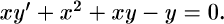 2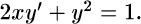 34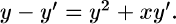 5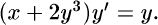 67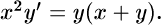 89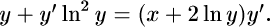 10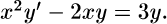 11121314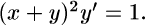 15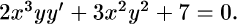 